St. John’s N.S Kenmare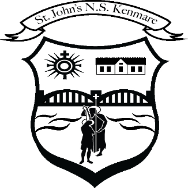 Bunscoil Eoin Naofa An NeidínTel: 064-6642598/ 064-6642300e-mail: info@stjohnskenmare.ieweb: www.stjohnskenmare.ie6th ClassMr. MannixDear parents and pupils of sixth class,Yet another week has passed and we edge ever closer to the summer holidays. We begin this week the phased return to a normal life again as the restrictions are slowly lifted. Unfortunately these won’t be lifted fast enough for us to be back in school before June but I would continue to ask you to engage as best you can with your online learning as this will stand to you as you continue your journey onto secondary school and beyond.The quality of work and levels of creativity continue to impress me every day. I particularly enjoyed looking at and listening to both your art and musical activities over the last fortnight. As I noted last week both Mr. Morley and I are busy organising something for you before the end of the school year online that we can all partake in and I will post an announcement about this at a later date. Please keep an eye on your announcements page.Mr Scott Zee was also meant to be visiting the class this term doing STEM (science, technology, engineering and maths) activities. Not to worry he will be posting challenges to the class starting Monday which I will explain further through SeeSaw announcements as well. I also am working with an Irish ecologist to send you a video over the next few weeks on different Irish animals and would love your participation. All of these and more will be posted on the announcement pages.Don’t forget your social distancing and handwashing etiquette. Regards to all your families.Mr. MannixMay 18th –May 22nd (Monday – Friday)Try your best to stick to a daily routine. If you can’t get all the work done or you have limited access to a computer to upload or engage with online material don’t worry. Make sure to get plenty of exercise and try learn a new skill, do some baking, sewing, singing, dancing or whatever makes you happy and don’t forget to help out at home. You are all so creative and talented I look forward to seeing what ye come up with!MondayTuesdayWednesdayThursdayFridayReligionMorning prayerPrepare and research a project based on Lourdes Shrine in France.Maths(SeeSaw related activity) – Ancient MysteriesOperation Maths Chapter 19 Directed Numbers – Pg 152, Q 1 + 2Mental Maths Monday Week 31 including two problem solving questions.GaeilgeDé Luain 18ú Bealtaine  –  (SeeSaw related activity) – read and record reading of E-LeathanachEnglishSmall World Geography & Science – Read page 94 - 96Jolly Grammar – Spellings ending in ‘tial’ find the meaning of words you don’t understand in the dictionary and write down the meanings.(SeeSaw related activity)-Story starterEnglish in Practice Day 116Continue reading WonderHistory1. Read U. 9 World War I Small World (SeeSaw related activity) –  Powerpoint & Kahoot QuizGeography/ScienceMagnetism(SeeSaw related activity) – Powerpoint & Kahoot QuizSPHE(SeeSaw related activity) –Breathe - Self-Regulation and Relaxation Techniques for Children – A Day at the beachhttps://www.pdst.ie/primary/healthwellbeing/relaxationandself-regulationtoolsKenmare Primary Engineering ProjectMr. Zee.(Seesaw related activity) –https://www.youtube.com/watch?v=WIty6l1K2ew&feature=youtu.beReligionMorning prayerMathsOperation Maths Chapter 19 Directed Numbers, Read bottom of Pg. 154. Q. 3 to 6 (only do a-c in each question).Mental Maths Tuesday Week 31 including two problem solving questions.GaeilgeDé Máirt 19ú Bealtaine  –Seo Leat all of lch. 103 use www.focloir.ie if you are unsure of words.EnglishSmall World Geography & Science – Read 94-96 and complete the activities section 1-5.Jolly Grammar – Spellings ending in ‘tial’ (make up a crossword clue for five spellings)(SeeSaw related activity) – Procedural writingCakes that went wrongEnglish in Practice Day Day 117Continue reading WonderGeography/ScienceMagnetism (Seesaw related activity) –Magnetic poles.Music1. Tin whistle practice (check SeeSaw links for instructions and music sheets and resources).2. (Seesaw related activity) –Upload a video of yourself playing the tin whistle or a musical instrument of your choice. ReligionMorning prayer2. (Seesaw related activity) – Upload your project on Lourdes, France Powerpoint works best if possible.MathsOperation Maths Chapter 19 Directed Numbers, Pg. 156, Q 4 & 5. Mental Maths Wednesday Week 31 including two problem solving questions.GaeilgeDé Céadaoin 20 Bealtaine  –Seo Leat, Lch. 105. F – www.focloir.ie will help with meaning.EnglishSmall World Geography & Science – Read bottom of page 96 – 98.Jolly Grammar – Spellings ending in ‘tial’ (ask a question with five of this week’s spellings)(SeeSaw related activity) – Procedural writingWrite a recipe for making pancakes. English in Practice Day 118Continue reading WonderArtVisit https://babbledabbledo.com/category/art-for-kids/ and pick a lesson that you like.(Seesaw related activity) –1. Upload an artistic piece that you have created at home.Geography/ScienceMagnetism(Seesaw related activity) –Magnetic Force Quick CheckReligionMorning prayer(Seesaw related activity) – “Culture of Waste”https://www.youtube.com/watch?v=vNHXy7elpDsMathsOperation Maths Chapter 19 Directed Numbers, Pg. 157 Read the box addition using number lines. Answer Question 1 and 3 on pg. 158.Mental Maths Thursday Week 31 including two problem solving questions.GaeilgeDé Déardaoin 21ú Bealtaine  – (Seesaw related activity)Watch the following link on https://www.youtube.com/watch?v=cKOKiHOR07E2.   Complete the Seesaw related activity on the Aimsir Fháistineach.EnglishSmall World Geography & Science – Read bottom of page 96 -98 and complete (A) in the activities section on page 98.Jolly Grammar – Spellings ending in ‘tial’ (can you make a wordsearch for a family member to solve using this week’s spellings?) (SeeSaw related activity) – Sentence challenge and sick sentences.English in Practice Day 119Continue reading WonderSPHESeeSaw related activity) –Breathe - Self-Regulation and Relaxation Techniques for Children – Affirming and accepting myselfhttps://www.pdst.ie/primary/healthwellbeing/relaxationandself-regulationtools Geography/Science(SeeSaw related activity) –1. Magnetic experiences2. Magnet Scavenger Hunt P.EVisit the following website https://www.scoilnet.ie/pdst/physlit/beyond/ watch the catching skill video and then try the balancing home activities challenges a, b & cReligionMorning prayerResearch and prepare a project on Fatima Shrine in Portugal.MathsOperation Maths Chapter 19 Directed Numbers, Work It Out Pg. 159 (a-f) *(Questions c and g are optional if you would like to try them).Mental Maths Week 31 Friday Review(Seesaw related activity)Find your ways through the maze using directed numbers.https://www.transum.org/software/Fun_Maths/Maze/BidMaze.aspGaeilgeDé hAoine 22ú BealtaineSeo Leat all of Lch. 104, E.EnglishSmall World Geography & Science – Read the top of page 98 and complete (B) + (C 2.) of the activities section on page 98.Jolly Grammar – Spellings ending in ‘tial’ (play a game of hangman with a family member using this week’s spellings). Complete the Kahoot quiz link on Seesaw(SeeSaw related activity) –Question time.English in Practice Day 1205.   Continue reading WonderHelpful websitesTextbook website linkswww.twinkl.com www.cjfallon.ie www.scoilnet.ie www.edcolearning.ie www.primaryscience.ie www.seesaw.com www.askaboutireland.ieKilmainham Gaol Facebook page are doing daily behind the scenes tours of the building. www.growinlove.ie Email: trial@growinlove.iePassword: growinlovewww.pobble365.com RTÉ Home School Hub (11am + 4pm Monday to Friday)www.rte.ie/learn www.rte.ie/player Cula 4 ar scoil (10am Monday to Friday)https://cula4.com/en/shows/cula4-ar-scoil/www.mrsbrownart.com/drive www.nrich.maths.org www.focloir.ie www.kahoot.com www.potafocal.com www.topmarks.co.ukie.ixl.comwww.schoolhub.iewww.mathsplayground.com www.pbskids.org www.seideansi.ie www.museum.ie www.britannica.com 